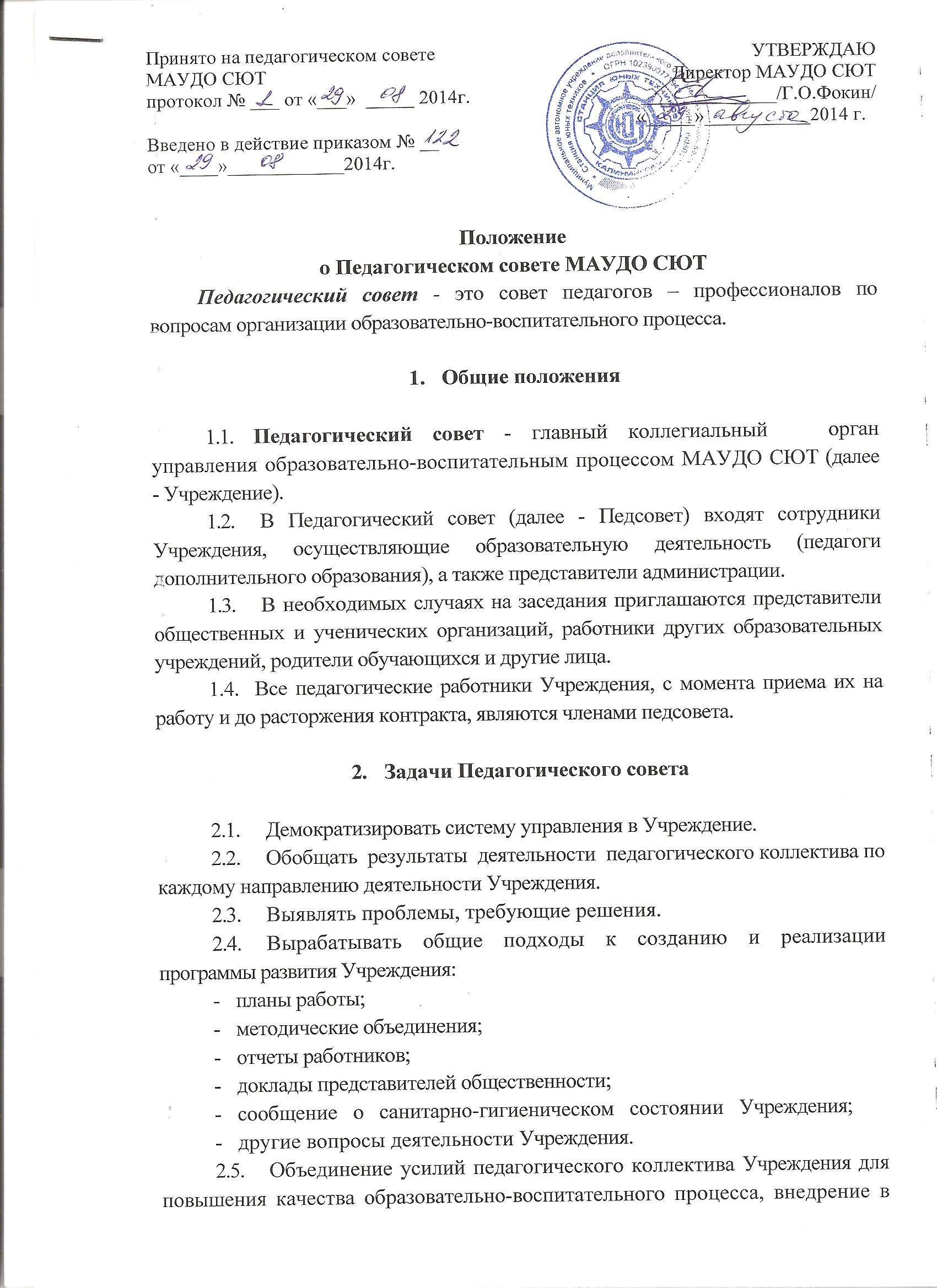       внедрение в практику достижений науки и передового опыта.Принятие решения о создании творческих мастерских, клубов и других объединений.Решение вопросов о выдвижении кандидатур на награждение педагогов и воспитанников Учреждения.3. Организация деятельности Педагогического советаПедсовет проводится четыре раза в год (в случае необходимости могут созываться внеочередные заседания Педсовета).Тематика заседаний вносится в годовой план работы Учреждения с учетом нерешенных проблем.Работой Педсовета руководит председатель, которым является заместитель директора по УВР.Решения Педсовета обязательны для всех членов педагогического      коллектива Учреждения и принимаются большинством голосов от числа    присутствующих на заседании.Наряду с общим Педсоветом могут собираться малые Педсоветы для решения вопросов, касающихся педагогов различных направлений творческой деятельности.Время, место и повестка для заседания общего Педсовета сообщаются не позднее, чем за две недели до его проведения.Для подготовки каждого заседания Педсовета создаются творческие группы, возглавляемые представителем администрации, в соответствии готовящимся к рассмотрению вопросам.Педсовет избирает из своего состава секретаря на учебный год.Организацию работы по выполнению решений и рекомендаций Педсовета осуществляет председатель Педсовета.Директор Учреждения в случае несогласия с решением Педсовета приостанавливает выполнение решения.  В трехдневный срок ему необходимо ознакомится с мотивированным мнением большинства членов Педсовета и вынести окончательное решение по спорному вопросу. Документация и отчетность4.1.	Ход заседания и принятые решения Педсовета протоколируются.4.2.	Протоколы заседаний Педагогического совета хранятся 5 лет. 
